Електронна віза до Індії оформлюється протягом 3-4 днівВаша особиста присутність не потрібна (документи подає та забирає керівник групи)Вартість візи (консульський збір) – 30 USD (для усіх категорій заявників)Документи для візи:Копія 1-ї сторінки закордонного біометричного паспорту у форматі PDF (розміром від 10 до 300 КБ)Фотографія у форматі JPEG, розміром від 10 до 300 КБ, 350 * 350 пікселів, 5 см на 5 см в електронному виглядіАнкетні дані  (див. таблицю)АНКЕТА та ПЕРЕЛІК ДОКУМЕНТІВ 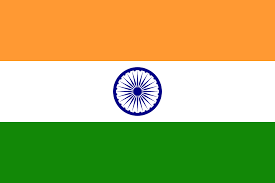 до Консульства Індії (заповнити українською мовою і надіслати на info@euroways.com.ua)АНКЕТА та ПЕРЕЛІК ДОКУМЕНТІВ до Консульства Індії (заповнити українською мовою і надіслати на info@euroways.com.ua)АНКЕТА та ПЕРЕЛІК ДОКУМЕНТІВ до Консульства Індії (заповнити українською мовою і надіслати на info@euroways.com.ua)11Прізвище, ім'я, по батькові та місце народження,22Прізвище, ім'я, по батькові та місце народження   батька  33Прізвище, ім'я, по батькові та місце народження   матер44Сімейний стан зараз, а також ПІБ і місце народження чоловіка/дружини,55Місце роботи та посада, адреса, поштовий індекс і номер телефону роботодавця66Домашня адреса і номер телефону, поштовий індекс77Попередні візи до Індії з точними датами, місцем перебування та номером візи,88Рік і місце служби в армії (якщо була),99Адреса і телефон поручителя, людини з яким можна зв'язатися в Україні під час вашого перебування в Індії.